Publicado en Pamplona el 08/05/2024 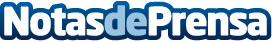 Lexa Go inicia la fase Beta de su nueva inteligencia artificial generativaLa rama tecnológica de Grupo Lexa involucra a más de 200 usuarios testers en la optimización de su plataforma, diseñada para proporcionar asesoramiento a asesorías laborales y departamentos de Recursos HumanosDatos de contacto:Álvaro MartinenaLexa Go | Director de Marketing948 20 32 40Nota de prensa publicada en: https://www.notasdeprensa.es/lexa-go-inicia-la-fase-beta-de-su-nueva Categorias: Nacional Derecho Inteligencia Artificial y Robótica Recursos humanos http://www.notasdeprensa.es